1.ПРЕТВОРИ ДАТЕ МЕРЕ: 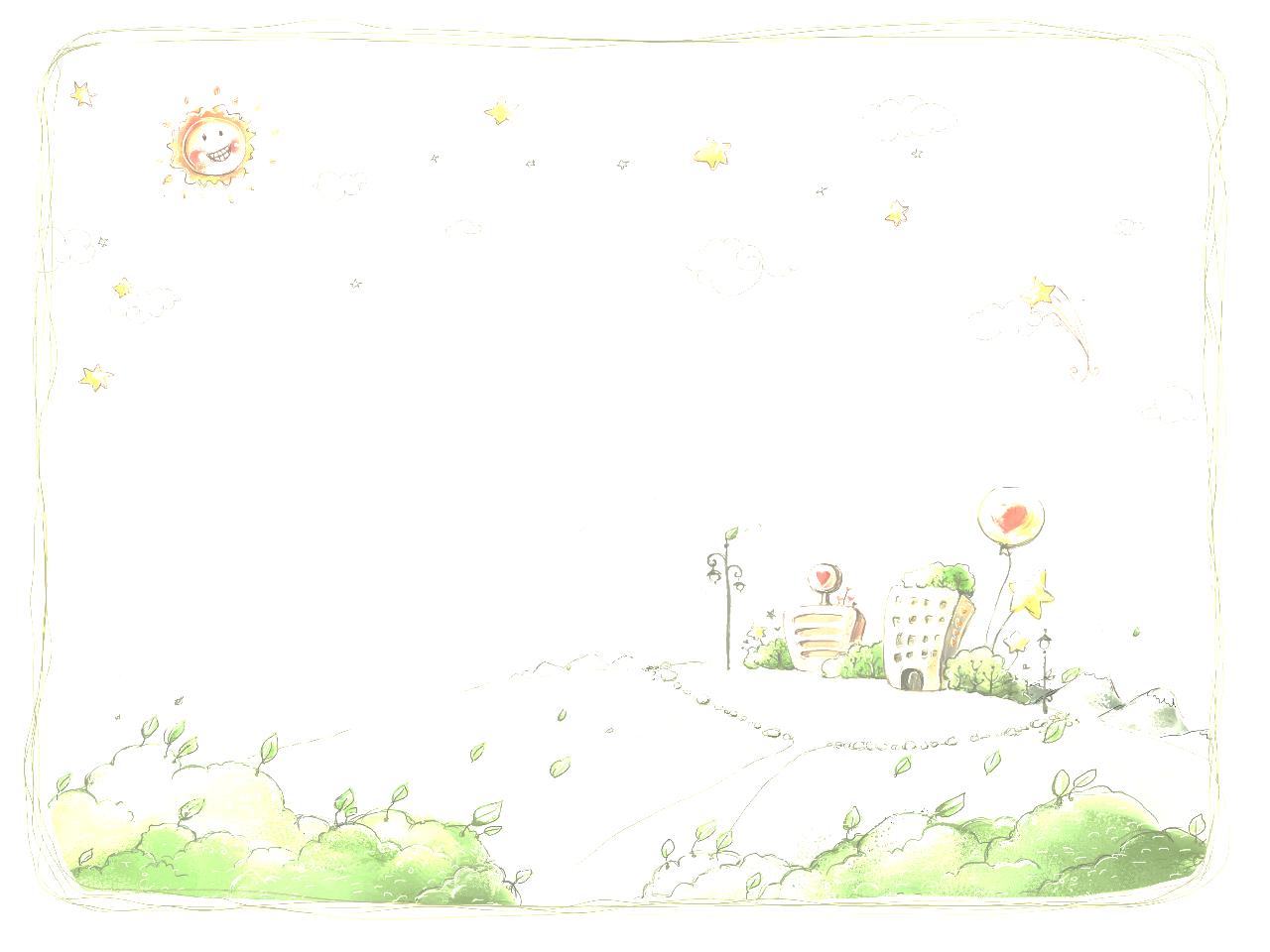  1 cm²  = _____  mm²                    1 dm²  = _____  cm²                       1 m²  = _____  dm² 2 cm²  = _____  mm²                   2 dm²  = _____  cm²                       2 m²  = _____  dm²                      10 cm² = _____  mm²                  10 dm²  = _____  cm²                      10 m²  = _____  dm²  1 a  = _____  m²                             1 ha  = _____  a                            1 km²  = _____  ha                      2 a  = _____  m²                             2 ha  = _____  a                            2 km²  = _____  ha                    10 a  = _____  m²                           10 ha  = _____  a                           10 km²  = _____  ha                    